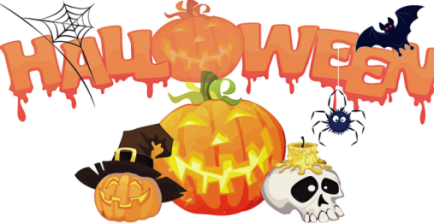 Happy HalloweenFood TruckFriday-Saturday night Pizza open from 4:30p-6:30pSaturday-Sunday morning Breakfast from 8am-10amFriday 29th6-7pm Wine, Cheese, Donut Social @ Pavilion4-6pm KOA Train Rides Meet at the Train Depot by the storeSaturday 30th10 am @rec Halloween Fun Run ($20 includes Halloween Shirt)12-2pm KOA Train Meet at the Train Depot by the store2-4pm Painted Halloween Pottery ($3 Small, $5 Big) and Minute to Win It Games @ rec4:30-5pm Trick or Treating (those who want to hand out candy are encouraged to sit outside with a bowl of candy)Contests Held on SaturdaySite Decorating: Cabin, RV Sites and Tent Sites: 1st place 2 nights free, 2nd place 1 night free, 3rd place 25% off up to 2 nightsPumpkin Carving: Set your pumpkins out at your site: Free Ice Cream Judging will be done after dark. Results will be sent out through Zingle and posted at the chuck wagon on Sunday morningCostume Contest: pet, kid, adult, group – stop by rec to get a pic taken between 12 and 3 and winner will be announced at social at 6:20: $25 Gift Card6-8pm Haunted Train. Meet at the Train Depot by the store6pm-8pm @ Community Fire PitSmores ($1) and Hot Chocolate ($1)6:30-8pm DJ and Dancing